                                             Breakfast 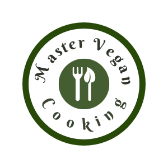                                              Breakfast YIELD 2 SERVINGS    Ingredients2 medium sized sweet potatoes, cooked, peeled and shredded1 tsp turmeric powder1 tsp garlic powder1 green onion chopped1 tbsp olive oilSalt to tastePepper to taste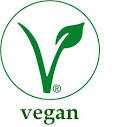 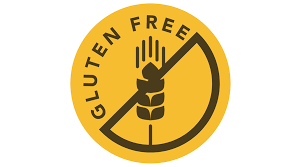 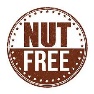 Nutritionals 1 cup                      Per Serving   □ Calories       114 Cal□ Protein        2 grams□ Fiber            4 grams□ Sugar           6 grams□ Carbs           27 grams□ Fat               .1 gramsSweet Potato Hash Browns PREP 10 MIN    |    COOK 50 MIN     |    TOTAL 1 HOUR     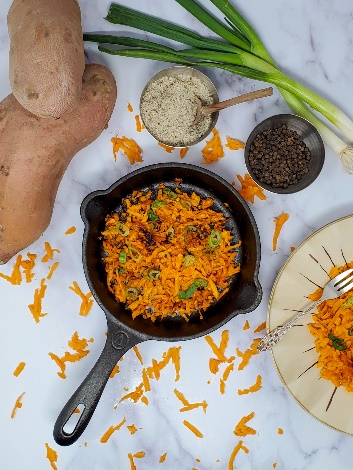 DirectionsStep 1Preheat the oven to 400 degrees.  Wash the sweet potatoes and wrap them in aluminum foil and place them in the oven.  Bake the potatoes for 40 minutes or until you can easily insert a fork into the flesh of the potato.  Once baked set aside and let cool.  If you have an Instant Pot please see the Instant Pot sweet potato recipe!Step 2Once the potatoes have cooled down, peel the skin of potatoes and discard.  Take each potato and shred by using a manual grater or food processor.  Step 3Chop the green onion and set aside in a small bowl.Step 4Add the turmeric and garlic powder to two cups of the shredded potatoes and mix well.  Pour 2 tablespoons of olive oil into a medium sized sauté pan over medium high heat on a cook top.  Once the oil starts crackling add the two cups of shredded potato into the pan.  Cook the potatoes on each side for about 4-5 minutes or until crispy brown.  Step 5Once the hash browns are cooked through season with salt & pepper to taste, plate and serve!TipsTry to cook your potatoes ahead of time if you can.  This will allow you to cook your breakfast quicker when needed!                                    NOTES